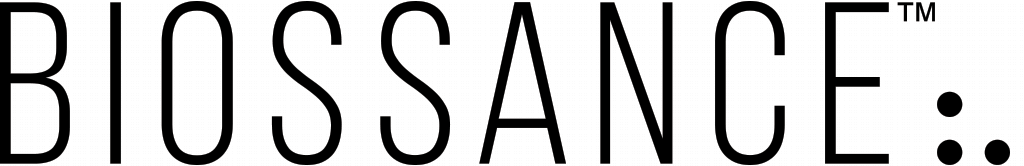 LA CONTAMINACIÓN AFECTA A LA PIEL MÁS GRASA O COMBINADA, ASÍ QUE PUEDES EVITARLAVivir en la ciudad tiene muchos beneficios, pero en el caso de la piel grasa o mixta, significa enfrentar diariamente a uno de sus más grandes enemigos: la contaminación, la cual se concentra en entornos urbanos y provoca efectos secundarios como manchas, resequedad, sobreproducción de grasa o inflamación crónica.Y aunque ahora estemos en casa, lo cierto es que seguimos exponiéndonos a los contaminantes, ya que son micropartículas que flotan en el aire y pueden ser hasta 20 veces más pequeñas que los poros de la piel, absorbiéndose fácilmente incluso si estamos en interiores.  ¡Pero no todo está perdido! Porque existen dos grandes aliados para pieles grasas y mixtas: el escualano, que proporciona humectación en las capas superiores de la piel sin saturar los poros, y el árbol de té, famoso por combatir la inflamación de la piel y por sus propiedades antisépticas. Si quieres integrarlos a tu rutina, en Biossance te decimos cómo hacerlo. ¡Toma nota y detén los efectos de la contaminación en tu rostro!Limpia tu rostro: Los niveles de contaminación suelen fluctuar a lo largo del día, acumulándose en tu piel y aumentando la producción de las glándulas sebáceas. Por esa razón, es importante que realices una limpieza facial en la mañana y en la noche con productos como el Gel Limpiador Tea Tree y Escualano de Biossance, el cual equilibra la piel mixta y grasa mientras elimina las impurezas de tus poros. Dale un detox semanal a tu piel con una mascarilla: Las partículas contaminantes pueden llegar más allá de la capa superficial de la piel, causando brotes de acné, y por eso es importante removerlas con ayuda de la Mascarilla Detox de Tea Tree con Escualano, la cual contiene arcilla verde francesa para eliminar impurezas, aceite de árbol del té para controlar la producción de grasa y escualano para mantener la suavidad de tu rostro.Mantente hidratado: Aunque no lo creas, la hidratación ayuda a brindar alivio a la piel afectada por los efectos de la contaminación. Por eso, es importante que apliques en la mañana y noche, el Aceite Equilibrante Facial de Tea Tree para crear una capa de humectación en tu rostro. A lo largo del día, aplica el Agua Revitalizante con Ácido Hialurónico y Escualano para mantener la frescura y reabastecimiento de minerales esenciales en tu rostro. ¡De inmediato notarás un aspecto radiante!Cuídate del sol: ¿Sabías que algunos protectores solares pueden saturar los poros de pieles grasas y mixtas? Por eso, es más importante que nunca aplicar un producto ligero y efectivo como el Protector Solar Mineral con Zinc y Escualano, el cual hidrata sin obstruir los poros y actúa como un espejo invisible contra los rayos UVA y UVB, además de que su extracto de lirio calma la piel al instante. Disfruta de una experiencia total de clean beauty con Biossance y sus productos que transforman pieles grasas y mixtas a través de un enfoque de No Compromise™, es decir, con escualano generado a partir de fuentes vegetales y fórmulas libres de más de 2,000 ingredientes potencialmente dañinos para ti y el ambiente. Estos y otros productos están disponibles en el e-commerce de Sephora. Acerca de BiossancePioneros en belleza sostenible a través de la biotecnología, en Biossance creamos una línea de cuidado de la piel 100% vegetal que ofrece la mejor crema hidratante para la piel, al mismo tiempo que sólo utiliza ingredientes seguros y sostenibles. Formulamos con un enfoque de No Compromise™, poniendo en una lista negra con orgullo más de 2,000 ingredientes potencialmente dañinos porque los productos que usas hacen una diferencia para tu salud y la salud del planeta. Biossance se asegura de que sólo los ingredientes más confiables y poderosos hagan el corte final. Porque creemos y nos comprometemos a ofrecer los productos de belleza de mejor rendimiento y más limpios. La línea completa de cuidado de Biossance se puede encontrar en Sephora.Para más información visita https://biossance.com o síguenos en: Facebook: https://www.facebook.com/pg/biossanceTwitter: https://twitter.com/biossanceInstagram: https://www.instagram.com/biossancelatam/#cleanbeauty #BiossanceMexicoCONTACTOAnahí Mendoza Another CompanyTel: +52 1 55 5103 0658anahi.mendoza@another.co